Outlook mappen maken en structuurOutlook automatisch laten openen in gewenste map bijv. Postvak in 
van het gewenste account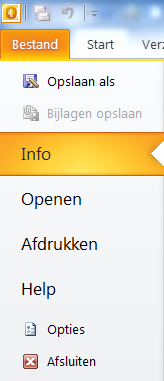 Bestand – Opties - GeavanceerdOnder groep Starten en afsluitenBladeren aanklikken Gewenste map of onderdeel kiezen OK Outlook sluitenControleer door: - Outlook opnieuw starten – de ingestelde map
opent automatischFavorieten boven account instellen/weergevenTabblad BeeldOnder groep Indeling MappenvensterFavorieten aanvinkenMap toevoegen en verwijderen uit favorieten:Klik op gewenste map in de accountsSleep deze map naar FavorietenKlik op gewenste map in FavorietenRechtermuis klik - Verwijderen uit FavorietenMappen maken in Postvak INKlik op Postvak IN Rechtermuisknop - Nieuwe map…Naam geven – Enter (hoofdmap bijv. Hobby’s)Selecteer de hoofdmap - Rechtermuisknop - Nieuwe mapNaam geven – Enter (submappen bijv. Tennis, Fietsen of Voetbal)Berichten van bepaalde afzenders in nieuwe map slepenSorteer de berichten op naam van afzenderSelecteer gewenst bericht - klik in Postvak IN op; Alles – Rangschikken op – kies Van (of rechtermuis klik onder het zoekvenster van de berichten in Office 2013)(alle berichten van de afzenders staan nu onder elkaar en op alfabetische volgorde)Selecteer de berichten van gewenste afzender met de shift of ctrl toetsSleep het gewenste of alle berichten naar de juiste map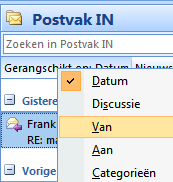 Niet vergeten! Terugzetten op Datum